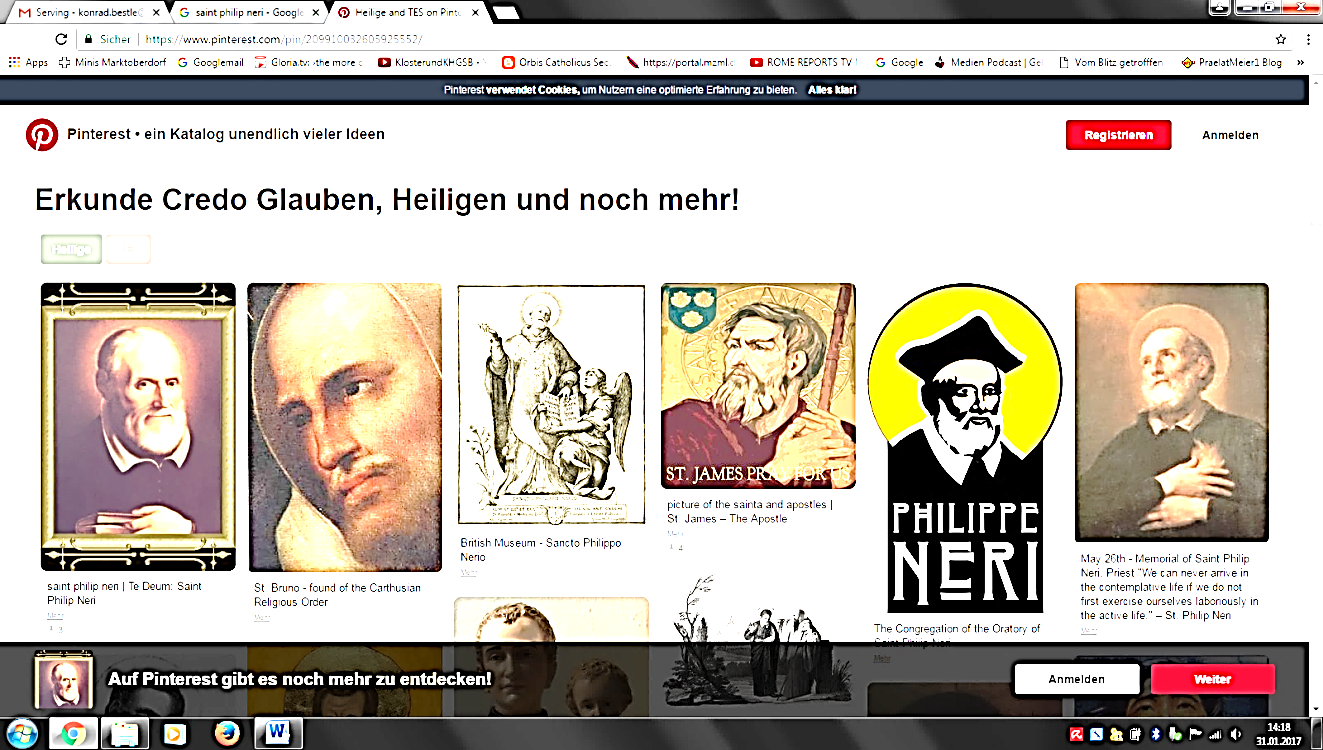 The Oratory of Saint Philip Neri LondonCatholic Enquiry GroupContact Form(please make sure all details are legible)Name:Contact Details: (email preferred)Please mark one of the below:(	)	Not Baptised(	)	Baptised in a non-Catholic churchplease write denomination here:(	)	Baptised Catholic, but not yet ConfirmedProtecting your privacyYour personal details will be held securely on file and computer, treated as confidential, and used only to contact you as required for the purposes of this Enquiry Group. 
If you decide to become a Catholic or to be Confirmed, after this takes place a written record will be kept in the Oratory Parish Register. You can read our full privacy policy at https://www.bromptonoratory.co.uk/privacy-and-cookies. Signature:

Date: 